ISA has received information about resources regarding child safety and COVID-19 from the Child Safe Sectors Leadership Group convened by the National Office for Child Safety in the Department of the Prime Minister and Cabinet.The Commissioner for Children and Young People Western Australia has published information about Responding to the COVID-19 pandemic as a Child Safe Organisation. This information is relevant to organisations working with children and young people, particularly those who may still be under lockdown. The information sheet is attached. The Raising Children’s Network recently published a series of 12 articles for parents on issues related to child sexual safety. These include articles about identifying, talking to children about, and responding to child sexual abuse in ways that are appropriate for different age groups. An additional article about what parents should do when children engage in harmful sexual behaviour is also expected to be released soon. These articles can be found at the Raising Children Network website. The eSafety Commissioner has published targeted advice for children and young people aged 13 to 18, on a range of issues to help support their digital wellbeing while spending more time online or navigating any uncharted territory. A stakeholder kit to assist in sharing this information with your network of children and young people (e.g. through social media) is attached. 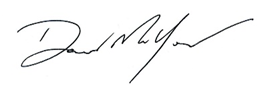 Dr David MulfordChief Executive OfficerCircularABN 83 005 118 92712 Thesiger Court Deakin ACT 2600PO Box 324 Deakin West ACT 2600Telephone: 02 6282 3488Facsimile: 02 6285 2926Email: isca@isca.edu.auWebsite: www.isca.edu.auNumber:196/201 page + 2 attachmentsFOR INFORMATIONTo:Executive Directors / Chief ExecutivesExecutive Directors / Chief ExecutivesExecutive Directors / Chief ExecutivesFrom:Dr David MulfordDr David MulfordDr David MulfordDate:17 July 202017 July 202017 July 2020Subject:National Office for Child Safety - Child Safety ResourcesNational Office for Child Safety - Child Safety ResourcesNational Office for Child Safety - Child Safety Resources